2023-2024 Grant Program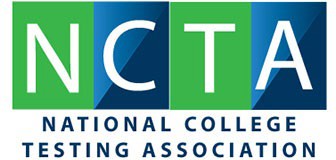 Grant ApplicationPlease complete the requested information and submit via email to grants@ncta-testing.org by Friday, March 17, 2023. Please refer to www.ncta-testing.org for additional information on the Grants Program.*NOTE: Grants will be awarded to individuals, institutions, agencies, associations, or other groups no more than once every three (3) years.Part I: Primary Contact InformationPart II: Project Information2023-2024 Grant ProgramPart III: Budget & ExpendituresPart IV: Allocation of FundsPart V: Attachments and AddendaAttachments and additional pages may be necessary to provide complete project information. Please include applicable attachments or additional pages to this application. Examples of attachments may include cost estimates, quotes, preliminary budgets, event programs, speaker Curriculum Vita, program schedule etc.Important Dates for Grants 1SignatureBy signing below, I agree that I have received, reviewed, and agree to the Terms and Conditions included with this application.1 Dates are generated in relation to the annual Conference. Extensions of up to 30 days may be requested and are subject to approval by the Committee.Name and Title:E-Mail Address:Institution or Organization:Complete Mailing Address:Office Phone:Fax:Supervisor Name and Title:Project Type:Professional Development: Funds are available for one (1) yearResearch Grant: Funds are available for two (2) yearsProject Title:Total Amount Requested: (Maximum $1,200)Additional key project participants and contact information:Project Summary:Project Purpose and Goals:Proposed Activities:Describe any issues that couldnegatively impact the project’s outcome:Describe how the projectoutcomes will be evaluated:Requested AmountPurposeVendorSupporting Documents AttachedTotal AmountRequested: (Part II, Line 2)Check Payee:Recipient Institution,Organization, or Agency:Complete Mailing Address:Contact Individual, e-mail, and telephone:(If not Primary Contact)Applications Open:Monday, December 5, 2023Applications Close:Friday, March 17, 2023Committee Review:Monday, March 20, 2023– Friday, April 14, 2023Application Modifications:Monday, April 17, 2023 – Friday, May 5, 2023Committee Review:Monday, May 8, 2023 – Monday, May 25, 2023NCTA Governing Board Approval:Tuesday, May 30, 2023 – Friday, June 16, 2023Announcement of Grants:Friday, June 23, 2023Professional Development Grant Expenditure Period:*Research Grant Expenditure Period:Wednesday, July 5, 2023 – Sunday, June 30, 2024Wednesday, July 5, 2023 – Monday, June 30, 2025Professional Development Grant Final Report Due:Friday, August 2, 2024*Research Grant Final Report Due:Friday, August 1, 2025Signature:Date: